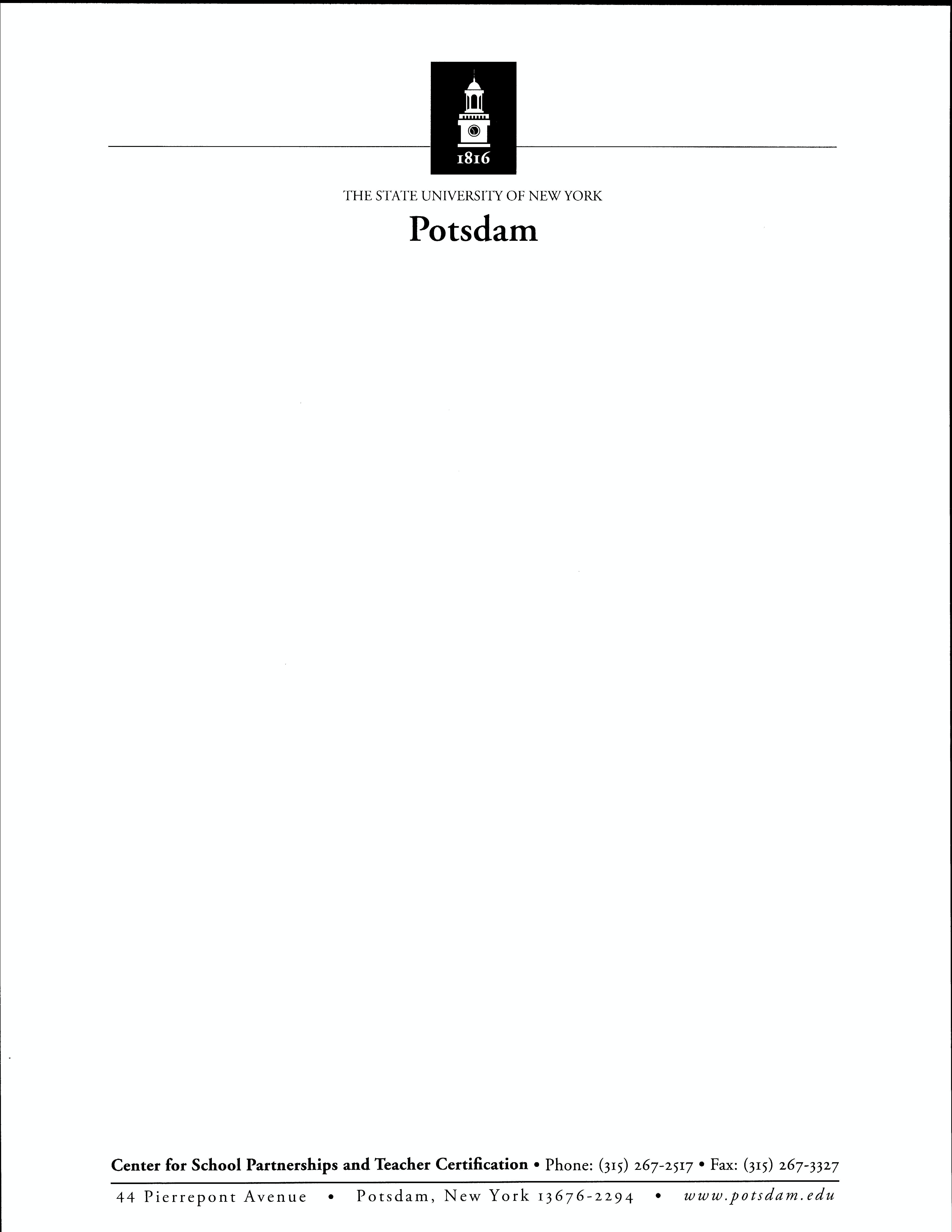 Professional Development Schools (PDS) Committee 
Meeting AgendaFebruary 28, 2017 4:00 PM – 5:00 PM Satterlee Hall Boadroom (117)Introductions CAEP Accreditation (Standard 2)Review definition of PDSReview NAPDS Nine EssentialsPDS Strategic PlanStrategic Planning WorksheetNext steps 